Healthy Path Foundation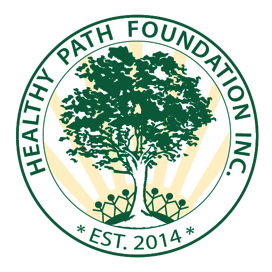 Sponsor FormThe Healthy Path Foundation presents our Fall Festival on Saturday October 14, 2017 from 12:00-5:00 pm at Henry Kaufmann Campgrounds, 1131 Manor Road Staten Island, NY 10314. We will be hosting many activities for families and children including our stations dedicated to Top Ten Healthy Habits (please see our website at www.HealthyPathFoundation.org for the full list)Opportunities to sponsor include:           Tier 1 Level $100- sponsor will be listed on website           Tier 2 Level $200- sponsor will be on website and T Shirt           Tier 3 Level $300- sponsor will be on website, T Shirt, and have table space 				     at event with company banner provided	Event sponsor opportunities:Bouncy CastlesArt supplies for Pumpkin decorationsRaffle prizes for Healthy HabitsT ShirtsDJHealthy snack/drinksContact us for more informationDeadline to sponsor is September 30, 2017Please indicate which level of sponsorshipName: ______________________________________________________Company Name: ______________________________________________Address: _____________________________________________________Phone: ______________________________________________________Email: _______________________________________________________Please make checks payable to:The Healthy Path Foundation, 50 91st Street, Brooklyn NY 11209Email us at info@healthypathfoundation.org for more informationThe Healthy Path Foundation has its 501(c)3 non-profit status with the Tax Id# 47-1561927